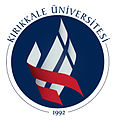                                KKU-HACILAR HÜSEYİN AYTEMİZ MESLEK YÜKSEKOKULUİş Süreçlerindeki İmza ve Onay Mercileri      KKU-HACILAR HÜSEYİN AYTEMİZ MESLEK YÜKSEKOKULU   KKU-HACILAR HÜSEYİN AYTEMİZ MESLEK YÜKSEKOKULUİş Akış Adıİmza MerciiOnay MerciiAkademik – İdari SüreçlerAkademik – İdari SüreçlerAkademik – İdari Süreçler1-Yüksekokul Yönetim Kurulu Üye SeçimiYüksekokul Sekreterliği, Yüksekokul Yönetim KuruluYüksekokul Müdürü2-Yüksekokul Yönetim Kurulu-Disiplin Kurulu Akademik Genel Kurul Toplantı SüreciYüksekokul Yönetim Kurulu, Yüksekokul Disiplin Kurulu, Yüksekokulu Akademik Kurulu, Yüksekokul SekreteriYüksekokul Müdürü3-Bölüm Başkanı Ataması İş SüreciYüksekokul Yönetim KuruluYüksekokul Müdürü, Rektörlük4-Yeni Bölüm Ve Program Açılması İş SüreciBölüm Başkanlıkları, Yönetim KuruluYüksekokul Müdürü5-Program Yeterliliklerinin Belirlenmesi SüreciBölüm Başkanları, Program KoordinatörleriYüksekokul Müdürü6- Ders Planlarının Ve İçeriklerinin Güncellenmesi SüreciBölüm Başkanları, Program KoordinatörleriYüksekokul Müdürü7-Sınav Programlarının Hazırlanması SüreciBölüm Başkanları, Bölüm Başkan YardımcılarıYüksekokul Müdürü8- Haftalık Ders Programlarının Hazırlanması SüreciBölüm Başkanları, Bölüm Başkan YardımcılarıYüksekokul Müdürü9 -Danışman Belirlenmesi İşlemleri SüreciBölüm BaşkanlarıYüksekokul Müdürü10- Telafi Ders İşlemleri SüreciBölüm BaşkanlarıYüksekokul Müdürü11-Yönetici, Öğretim Elemanları Ve Memurları Disiplin SoruşturmasıSoruşturmacı, Bölüm Başkanları, Yüksekokul Sekreteri, Yüksekokul Disiplin KuruluYüksekokul Müdürü12- Ders Muafiyet İşlemleri SüreciBölüm Başkanı, İntibak Komisyonu, Yüksekokul Yönetim KuruluYüksekokul Müdürü13-Öğretim Üyesi Görev Süresi UzatımıYüksekokul Yönetim KuruluYüksekokul Müdürü14-Öğretim Görevlisi Görev Süresi Uzatımı	Yüksekokul Yönetim KuruluYüksekokul Müdürü15-Akademik Personelin Yolluklu Ve Gündelikli Görev Formlarının Hazırlanma SüreciBölüm Başkanlığı, Mutemet, Yüksekokul Yönetim KuruluYüksekokul Müdürü16-Akademik Personelin Yolluksuz Ve Gündeliksiz Görevlendirilmesi SüreciBölüm Başkanlığı, Mutemet, Yüksekokul Sekreteri,  Yüksekokul Yönetim KuruluYüksekokul Müdürü17-Akademik-İdari Personel Mazeret-Yıllık İzin Alma SüreciAkademik-İdari Personel, Bölüm Başkanları, Yüksekokul SekreteriYüksekokul Müdürü18- Akademik Personel Alımı İşlemleri SüreciBölüm Başkanları, Yüksekokul Yönetim KuruluYüksekokul Müdürü19-A.Ö.F. Görev Belgesi Teslim SüreciGörev Alacak Akademik ve İdari Personel, Yüksekokul SekreteriYüksekokul Müdürü20-Laboratuvar İş SüreciLaboratuvar Sorumlusu, Bölüm Başkanlıkları, Yüksekokul SekreteriYüksekokul Müdürü21-Evrak Akışı İşlemleri Süreciİlgili Birimler/Kişiler, Yüksekokul SekreteriYüksekokul Müdürü22-Süreli Yazılar SüreciYüksekokul Sekreteri, Yazı İşleri GörevlileriYüksekokul Müdürü23-Arşiv Yönetimi SüreciYüksekokul Sekreteri, Arşiv SorumlusuYüksekokul Müdürü24- İdari Personel Terfi İşlemleri SüreciYüksekokul SekreteriYüksekokul Müdürü25-İdari Personel Günlük Devam Takip SüreciYüksekokul SekreteriYüksekokul Müdürü26- İdari Personel Naklen Geçiş İşlemleri Süreciİlgili personel, Yüksekokul SekreteriYüksekokul Müdürü27-Güvenlik Nöbet Çizelgesi İş SüreciGüvenlik birimiYüksekokul MüdürüYüksekokul Sekreteri28-Bütçe Hazırlama İşlemleri SüreciMali İşler Sorumlusu, Yüksekokul SekreteriYüksekokul Müdürü29- Malzeme Satın Alımı İşlemleri SüreciYüksekokul sekreteri, Mali işler Sorumlusu, Muayene Komisyonu,Yüksekokul Müdürü30-Öğrenci Hizmet Alımı (Kısmi Zamanlı Çalıştırma) İşlemleri SüreciEğitim-Öğretim KomisyonuYüksekokul Müdürü31-Jeneratör Ve Trafo Merkezi İş Akış SüreçleriYüksekokul Sekreteri, İlgili Komisyon, Teknik Hizmetler SorumlusuYüksekokul Sekreteri, Yüksekokul Müdürü32-Kalorifer Dairesi Ve Isıtma Sistemi İş Akış SüreciYüksekokul Sekreteri, İlgili Komisyon, Teknik Hizmetler SorumlusuYüksekokul MüdürüYüksekokul Sekreteri33-Kesintisiz Güç Kaynağı İş Akış SüreciYüksekokul Sekreteri, İlgili Komisyon, Teknik Hizmetler SorumlusuYüksekokul MüdürüYüksekokul Sekreteri34-Arıza-Onarım Süreci İş Akış SüreciYüksekokul Sekreteri, İlgili Komisyon, Teknik Hizmetler SorumlusuYüksekokul Müdürü35-Yolluk Ve Yevmiyelerin Ödenmesi İşlemleri İş Akış SüreciMYO Yönetim Kurulu, Yüksekokul Müdürü, Yüksekokul Sekreteri Tahakkuk SorumlusuRektörlük, Gerçekleştirme Görevlisi ve Harcama Yetkilisi36-Aylık Ek Ders Ücretleri Ödeme SüreciYüksekokul Sekreteri, Bölüm Başkanı, Öğretim Elemanları, Tahakkuk SorumlusuYüksekokul Müdürü37-Elektrik Faturası Ödeme SüreciTahakkuk SorumlusuYüksekokul MüdürüYüksekokul Sekreteri38-Personel Maaş Ödeme SüreciTahakkuk SorumlusuYüksekokul MüdürüYüksekokul Sekreteri39-Su Faturası Tahakkuk SüreciTahakkuk SorumlusuYüksekokul MüdürüYüksekokul Sekreteri40-Telefon Faturası Tahakkuk SüreciTahakkuk SorumlusuYüksekokul MüdürüYüksekokul Sekreteriİş Akış Adıİmza MerciiOnay MerciiÖğrenci SüreçleriÖğrenci SüreçleriÖğrenci Süreçleri1-Öğrenci Ders Kayıt Yenilemeİlgili Öğrenciİlgili danışman Öğretim Elemanı2-Kurum İçi Yatay Geçiş İşlemleriBölüm BaşkanlarıYüksekokul Müdürü, Yüksekokul Yönetim Kurulu, 3-Kurumlar Arası Yatay Geçiş İşlemleriBölüm BaşkanlarıYüksekokul Müdürü, Yüksekokul Yönetim Kurulu, 4-Öğrenci Belgesi Verme İşlemleriÖğrenci İşleriYüksekokul Sekreteri5-Sınavlara İtiraz İşlemleriİlgili Öğretim Elemanı, MYO Bölüm Başkanları, MYO Yönetim KuruluYüksekokul Müdürü6- Mazeret Sınavı İşlemleriBölüm SekreterliğiMYO Bölüm Başkanları, Yüksekokul Müdürü7-Tek Ders Sınavı İşlemleriBölüm SekreterliğiMYO Bölüm Başkanları, Yüksekokul Müdürü8-Öğrenci Staj İşlemleriStaj KomisyonuYüksekokul Müdür Yardımcısı,9-Öğrenci Staj MuafiyetStaj KomisyonuYüksekokul Müdürü, Yüksekokul Yönetim Kurulu, Yüksekokul Müdür Yardımcısı10-Öğrenci Temsilcisi Seçimi İşlemleriBölüm Başkanları, Yüksekokul Müdür YardımcısıYüksekokul Müdürü11-Öğrenci Disiplin SoruşturmasıSoruşturmacı, Raportör, Yüksekokulu Disiplin KuruluYüksekokul Müdürü12-Öğrencilerin Burs İşlemleriYüksekokul Burs KomisyonuYüksekokul Müdürü,Yüksekokul Müdür Yardımcısı13-Kayıt Sildirme İşlemleriÖğrenci İşleriMYO Yönetim Kurulu14-Kayıt Dondurma İşlemleriÖğrenci İşleriMYO Yönetim Kurulu16-Öğrenci MezuniyetiYüksekokul Yönetim Kurulu, Bölüm BaşkanlarıYüksekokul Müdürü